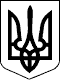 печерський районний суд міста києваСправа № 757/70352/17-кУ Х В А Л АІМЕНЕМ УКРАЇНИ24 листопада 2017 року слідчий суддя Печерського районного суду міста Києва Цокол Л.І., при секретарі Стороженко С.О., за участі слідчого Пархоменка А.В., розглянувши у відкритому судовому засіданні в приміщенні суду в м. Києві клопотання старшого слідчого Головного слідчого управління Національної поліції України старшого лейтенанта поліції Сватко О.В. про тимчасовий доступ до речей і документів,-В С Т А Н О В И В :Старший слідчий Головного слідчого управління Національної поліції України старший лейтенант поліції Сватко О.В., розглянувши матеріали кримінального провадження, внесеного до Єдиного реєстру досудових розслідувань за № 12017000000001326 від 02.09.2017, за ознаками складу кримінального правопорушення, передбаченого ч. 5 ст. 191 КК України, звернувся до слідчого судді із клопотанням, погодженим прокурором відділу Генеральної прокуратури України Козубом О. про тимчасовий доступ до речей і документів.Клопотання обґрунтовано наступними обставинами.Орган досудового розслідування вказує, що в період часу з 2016-2017 посадові особи Київського комунального об'єднанням зеленого будівництва та експлуатації зелених насаджень міста «Київзеленбуд» (код за ЄДРПОУ 03362123), юридична адреса: м. Київ, вул. Кудрявська 23, зловживаючи своїми посадовими обов'язками діючи за попередньою змовою із директорами структурних підрозділів комунальних підприємств по утриманню зелених насаджень в районах м. Києва, розробили та використовують злочину схему привласнення коштів місцевого бюджету, шляхом їх розкрадання в особливо великих розмірах, виділених для здійснення публічних закупівель до якої залучили підконтрольних службових осіб ПП «УНІВЕРСАЛ-187» (код за ЄДРПОУ 39852113), ПП «РЕМДОРСТРОЙ СЕРВІС» (код за ЄДРПОУ 39085830), ТОВ «СІВІН-ТРАНС» (код за ЄДРПОУ 39535417), ТОВ «БК КУБ» (код за ЄДРПОУ 34834325), ТОВ «АРКАДА БУД ХОЛДИНГ» (код за ЄДРПОУ 41086629),   ТОВ «УКРАЇНА-ЕНЕРГОСЕРВІС ЛТД» (код за ЄДРПОУ 2294418), ТОВ «СТРІМ-АЛЬФА» (код за ЄДРПОУ 34596365), ТОВ «ІС-БУД» (код за ЄДРПОУ 39149621), ТОВ «БУДГАРАНТ ПЛЮС» (код за ЄДРПОУ 39613276), ТОВ «БУДОПТИМУМ» (код за ЄДРПОУ 38871884), ТОВ «ДЕ-ЛЮКС ТЕХНОЛОГІЇ» (код за ЄДРПОУ 37334156), ТОВ «КАПРОЛ БУД ГРУП» (код за ЄДРПОУ 34000286), ТОВ «БУДІВЕЛЬНА КОМПАНІЯ «НОВІТНІ ТЕХНОЛОГІЇ» (код за ЄДРПОУ 33829576).Так відповідно до даного злочинного плану в тендерах, в супереч вимог п.7 ч.1 ст. 17 Закону України «Про публічні закупівлі», перемагають вищевказані суб'єкти господарювання, які діють в супереч вимог антимонопольного законодавства та з метою участі в процедурах закупівель вносять неправдиві відомості до тендерної документації щодо штату, кваліфікацій робітників та наявності власної матеріально-технічної бази.Так, в ході аналізу податкової звітності КО «Київзеленбуд» та роздруківки руху коштів по рахунку №35437001049144, відкритому в Головному управління Державної казначейської служби України у м. Києві, встановлено, що КО «Київзеленбуд» за період з 31.08.2016 по 29.06.2017 перераховано ПП «РЕМДОРСТРОЙ СЕРВІС» грошові кошти в сумі 4 083 389 грн.Крім цього, в ході аналізу податкової звітності Комунального підприємства по утриманню зелених насаджень Святошинського району м. Києва (код ЄДРПОУ 03359753) (далі - КП УЗН Святошинського району м. Києва), встановлено, що КО КП УЗН Святошинського району м. Києва за період з 05.01.2016 по 13.02.2017 перераховано ПП «РЕМДОРСТРОЙ СЕРВІС» грошові кошти в сумі 2 285 479 грн.Проведеними оперативними заходами встановлено, що КО «Київзеленбуд» та його структурні підрозділи виконують/виконували роботи, що являються предметами закупівель, оголошених та проведених останніми на протязі 2016-2017 років, власними силами, а документально здійснюють оформлення придбання зазначених робіт від ПП «РЕМДОРСТРОЙ СЕРВІС» з метою розтрати грошових коштів в особливо великих розмірах.Відповідно до інформації ДФС України у ПП «РЕМДОРСТРОЙ СЕРВІС» відкрито наступні банківські рахунки:- 26009300686986, відкрито в Обласному управлінні АТ «ОЩАДБАНК», м. Кіровоград (Кропивницький) (МФО 323475).З метою документального підтвердження або спростування факту перерахування КО «Київзеленбуд» за період з 31.08.2016 по 29.06.2017 грошових коштів в розмірі 4 083 389 грн. на банківські рахунки ПП «РЕМДОРСТРОЙ СЕРВІС» та перерахування КП УЗН Святошинського району м. Києва за період з 05.01.2016 по 13.02.2017 грошових коштів в розмірі 2 285 479 грн. на банківські рахунки ПП «РЕМДОРСТРОЙ СЕРВІС», на підставі та на виконання договорів на здійснення капітальному ремонту об'єктів, що входять до відання КО «Киїізеленбуд» та КП УЗН Святошинського району, встановлення суб'єктів, яким перераховано грошові кошти, підстави такого перерахування, на які цілі використано перераховані грошові кошти, встановлення обставин та кола причетних до вчинення кримінального правопорушення осіб, проведення почеркознавчої експертизи, у органу досудового розслідування виникла необхідність у здійсненні тимчасового доступу до оригіналів документів, що становлять банківську таємницю, власника рахунка №26009300686986, відкритий в Обласному управлінні АТ «ОЩАДБАНК», м. Кіровоград (Кропивницький) (МФО 323475).Особа, у володінні якої знаходяться документи, про розгляд клопотання не повідомлялась відповідно до ч. 2 ст. 163 КПК України.Вислухавши обґрунтування сторони кримінального провадження,   дослідивши додані до клопотання документи, слід дійти наступного висновку.Відповідно до ст. 163 КПК України слідчий суддя, суд постановляє ухвалу про надання тимчасового доступу до рей і документів, які містять охоронювану законом таємницю, якщо сторона кримінального провадження, крім обставин, передбачених частиною п'ятою цієї статті, доведе можливість використання як доказів відомостей, що містяться в цих речах і документах, та неможливість іншими способами довести обставини, які передбачається довести за допомогою цих речей і документів.Аналізуючи обґрунтування слідчого з фабулою кримінального правопорушення і наданими матеріалами, видно, що документи, доступ до яких слідчий  просить надати дійсно перебуває у володінні вказаної ним особи, в сукупності з іншими речами і документами має суттєве значення для встановлення важливих обставин у кримінальному провадженні, інформація,  доступ  до якої просить надати слідчий, може бути використана як доказ, при цьому іншим способом в даний час довести обстави, які передбачається довести не вбачається можливим. Необхідність у вилученні оригіналів документів під час судового засідання слідчим не доведена.На підставі викладеного і керуючись ст.ст.160-166, 309 КПК України слідчий суддя,-У Х В А Л И В :Надати старшому слідчому в особливо важливих справах Головного слідчого управління Національної поліції України Сватку Олександру Володимировичу, а також іншим слідчим, які входять до складу групи слідчих розслідування вказаного кримінального провадження, а саме: Луньовій Валентині Іванівні, Драчуку Юрію Петровичу, Пархоменку Андрію Володимировичу, тимчасовий доступ до оригіналів документів, які становлять банківську таємницю і знаходяться у володінні АТ «Ощадбанк» (МФО 300465) (код ЄДРПОУ 00032129), що знаходиться за адресою: м. Київ, вул. Госпітальна, 12-г, щодо ПП «РЕМДОРСТРОЙ СЕРВІС» (код ЄДРПОУ 39085830) та можливість отримати їх копії, а саме:-- інформації (звіту) на електронному (магнітному) носіях про рух грошових коштів ПП «РЕМДОРСТРОЙ СЕРВІС» (код ЄДРПОУ 39085830) по рахунку: 26009300686986 (назва валюти - українська гривня), який відкрито в Обласному управлінні АТ «ОЩАДБАНК», м. Кіровоград (МФО 323475), з повною щосекундною розшифровкою всіх дебетових та кредитових перерахувань, конкретного часу та дати платежів, номеру платіжного документу, призначення платежів і контрагентів із зазначенням коду ЄДРПОУ, номерів рахунків, МФО банків з 01.01.2016 по дату постановлення ухвали;- документів, що стосуються відкриття та обслуговування зазначених рахунків, а саме справи з юридичного оформлення вищезазначених рахунків, в тому числі, анкет, реєстраційних документів підприємства, наказів про призначення службових осіб, договорів щодо відкриття і обслуговування рахунків та використання системи «Клієнт-банк», а також технічної документації щодо проведення працівниками банку інсталяції на комп'ютер підприємства вказаної системи, документів з даними про місце проведення вказаної інсталяції та документів, які підтверджують факт видачі та отримання ключів доступу до системи «Клієнт-банк», всіх заяв та доручень від імені службових осіб підприємства, а також карток зі зразками підписів службових осіб і відбитку печатки підприємства, угод та інших документів, на підставі яких ПП «РЕМДОРСТРОЙ СЕРВІС» (код ЄДРПОУ 39085830) використовувалась система віддаленого доступу «Клієнт-банк», повних даних інформації про транзакції з використанням електронного ключа із зазначенням руху коштів та часу з'єднання між комп'ютером банку і комп'ютером вказаного підприємства за допомогою мережі Інтернет, із зазначенням часу і дати проведення вказаних з'єднань на паперовому та магнітному (електронному) носіях, ІР-адреси користувача системи клієнт-банк ПП «РЕМДОРСТРОЙ СЕРВІС» (код ЄДРПОУ 39085830), згідно угоди укладеної з банком; заяв на отримання чекових книжок, всіх платіжних документів (платіжних доручень, заявок на видачу готівки, грошових чеків, квитанцій, меморіальних ордерів та інших) по рахунках підприємства; вхідної та вихідної кореспонденції між банківською установою та клієнтом банку; документів з даними про осіб, які отримували виписки, інформаційні довідки та (або) звіти по рахунку в цінних паперах підприємства та про дати їх отримання.Визначити строк дії ухвали тривалістю один місяць, який обраховувати з дня постановлення ухвали слідчим суддею.У разі невиконання ухвали про тимчасовий доступ до речей і документів слідчий суддя, суд за клопотанням сторони кримінального провадження, якій надано право на доступ до речей і документів на підставі ухвали, має право постановити ухвалу про дозвіл на проведення обшуку згідно з положеннями цього Кодексу з метою відшукання та вилучення зазначених речей і документів. Ухвала оскарженню не підлягає.Слідчий суддя                                                                                     Л.І. ЦоколПідготовлено в 2 примірникахПрим. 1 - справа № 757/70352/17-кПрим. 2 - слідчий Пархоменко А.В.Копія - АТ "Ощадбанк"Виконавець: Цокол Л.І. 24.11.2017 р.